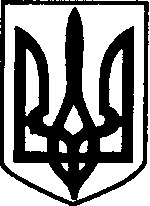 УКРАЇНАВИКОНАВЧИЙ КОМІТЕТЧОРНОМОРСЬКА МІСЬКА РАДАОДЕСЬКОГО РАЙОНУ ОДЕСЬКОЇ ОБЛАСТІ  КОМІСІЯз розгляду питань надання компенсації для відновлення окремих категорій об’єктів нерухомого майна, розташованого в Чорноморській міській територіальній громаді знищеного та/або пошкодженого внаслідок бойових дій, терористичних актів, диверсій, спричинених збройною агресією Російської ФедераціїРІШЕННЯвід 17.11.2023										№ 7Про надання компенсації на відновленняпошкодженого об’єкту                          Амеліній Світлані Анатоліївні за заявою № ЗВ-13.10.2023-55269Відповідно до абзацу сьомого пункту 8 Порядку надання компенсації для відновлення окремих категорій об’єктів нерухомого майна, пошкоджених внаслідок бойових дій, терористичних актів, диверсій, спричинених збройною агресією Російської Федерації, з використанням електронної публічної послуги “єВідновлення”, затвердженого постановою Кабінету Міністрів України від 21.04.2023 р. № 381, КомісіяВИРІШИЛА1. Надати Амеліній Світлані Анатоліївні за заявою № ЗВ-13.10.2023-55269 компенсацію для відновлення окремих категорій об’єктів, пошкоджених внаслідок бойових дій, терористичних актів, диверсій, спричинених збройною агресією Російської Федерації, з використанням електронної публічної послуги “єВідновлення” у сумі 64 100,41 грн (шістдесят чотири тисячі сто гривень сорок одна копійка), розрахованої відповідно до відомостей чек-листа (копія - додається).2. Євгену Сологубу, відповідальному за розгляд заяви № ЗВ-13.10.2023-55269, забезпечити невідкладно: 2.1. внесення до Державного реєстру майна, пошкодженого та знищеного внаслідок бойових дій, терористичних актів проти України, диверсій, спричинених збройною агресією Російської Федерації проти України до заяви № ЗВ-13.10.2023-55269 відомостей про це рішення та його скан-копії;  2.2. передачу цього рішення до виконавчого комітету Чорноморської міської ради Одеського району Одеської області для його затвердження.Голова							            Ігор СУРНІНСекретар							            Євген СОЛОГУБЧлени комісії:      Ольга СУББОТКІНАОльга ЯКОВЕНКООксана КОЛАЧТетяна БАРИШЕВАОлександр ОСАДЧИЙМикола МАЛИЙ Оксана МАСЛЕЙТетяна РЯБОВАВалентина РЯБЕЦЬСергій ЖОВНОВАТИЙ